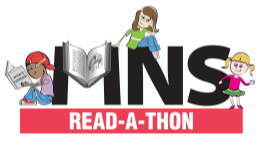 SAMPLE EMAILS TO SEND TO FAMILY AND FRIENDS CHECKLIST CHALLENGE EMAIL: Dear Family and Friends, This May our school is participating in a Read-A-Thon! The goal is to help our kids grow as readers while raising funds for our New York City public school.  Donations raised will go towards supplementing the needs of the school community that the city does not fund.  [Child's name] is participating in the Checklist Challenge where [he/she/they] has to select 5 different tasks to complete within the 2 weeks.  Please support [his/her/their] efforts!  You can make a donation in any amount at mnspta.org/read-a-thon and selecting [his/her/their] class page [insert teacher(s) name]. Thank you so much for your support!  Sincerely, [Name] TIME COMMITMENT EMAIL: Dear Family and Friends, This May our school is participating in a Read-A-Thon! The goal is to help our kids grow as readers while raising funds for our New York City public school.  Donations raised will go towards supplementing the needs of the school community that the city does not fund.  [Child's name] is committing to reading 30 minutes a day for 2 weeks! Please support [his/her/their] efforts! You can make a donation in any amount at mnspta.org/read-a-thon and selecting [his/her/their] class page [insert teacher(s) name]. Thank you so much for your support!  Sincerely, [Name] GENRE CHALLENGE EMAIL: Dear Family and Friends, This May our school is participating in a Read-A-Thon! The goal is to help our kids grow as readers while raising funds for our New York City public school. Donations raised will go towards supplementing the needs of the school community that the city does not fund.  [Child's name] has chosen to do the Genre Challenge and is hoping to stretch [his/her/their] brain by reading [#] books that [he/she/they] might not normally read before March 24th! That means everything from biographies to poetry to folktales!  Please support [his/her/their] efforts! You can make a donation in any amount at mnspta.org/read-a-thon and selecting [his/her/their] class page [insert teacher(s) name]. Thank you so much for your support!  Sincerely, [Name]